Пахал мужик в поле, выпахал самоцветный камень.Идет домой, а навстречу ему сосед, такой стародревний. Показал ему камень:— Кому гож?— Неси, — говорит, — к царю.Понес; приходит во дворец и повстречал генерала. Поклонился ему до земли:— Батюшка! Доведи до царя.— Зачем тебе нужно?— Несу из деревни подарок.— Ну, мужичок, чем царь тебя наградит, отдай мне половину; а не хочешь — вовек не дойти тебе до царя.Мужик согласился. Вот генерал довел его до самого царя.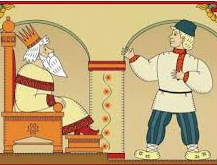 — Благодарю, мужичок! — говорит царь. — Вот тебе в награду за то две тысячи рублей.Мужик пал на колени:— Не надо мне, царь-государь, иной награды, кроме пятидесяти стежей в спину.Пожалел его царь и приказал дать ему пятьдесят стежей легонько. А мужик начал считать; как дали двадцать пять, он и закричал:— Полно, будет с меня; другая половина посулена тому, кто довел меня до вашего царского величества.Ну, того позвали и сполна отсчитали половину награды, как следовало; только он не рад был такой награде!Царь поблагодарил мужичка и подарил ему целых три тысячи.